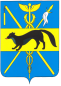 АДМИНИСТРАЦИЯБОГУЧАРСКОГО МУНИЦИПАЛЬНОГО РАЙОНАВОРОНЕЖСКОЙ ОБЛАСТИПОСТАНОВЛЕНИЕот «23» июля 2020 г. № 354г. БогучарО мерах по реализации Закона Воронежской области «Об организации и обеспечении отдыха и оздоровления детей Воронежской области» в Богучарском муниципальном районе в 2020 годуВ соответствии с Законом Воронежской области от 29.12.2009 № 178-ОЗ «Об организации и обеспечении отдыха и оздоровления детей Воронежской области», постановлением правительства Воронежской области от16.03.2020 № 235 «О мерах по реализации Закона Воронежской области «Об организации и обеспечении отдыха и оздоровления детей Воронежской области» в 2020 году», решением заседания оперативного штаба по координации мероприятий по предупреждению завоза и распространения новой коронавирусной инфекции на территории Воронежской области от 06.07.2020 № 32, в целях организацииполезной занятости детей школьного возраста, профилактики безнадзорности и правонарушений среди несовершеннолетних администрация Богучарского муниципального района п о с т а н о в л я е т:1. Утвердить состав муниципальной межведомственной комиссии по организации и обеспечению отдыха и оздоровления детей в 2020 годусогласно приложению.2. Муниципальной межведомственной комиссии по организации и обеспечению отдыха и оздоровления детей (Величенко Ю.М.):2.1. Осуществлять координацию деятельности в сфере организации и обеспечения отдыха и оздоровления детей.2.2. Обеспечить безопасность организованных перевозок детей в организации отдыха детей и их оздоровления и обратно, включая контроль завыделением технически исправного автомобильного транспорта и организацией сопровождения в пути.2.3. Не допускать на территории Богучарского муниципального района размещение несанкционированных форм отдыха.3. Муниципальному казенному учреждению «Управление по образованию и молодежной политике Богучарского муниципального района Воронежской области» (Ткачев И.В.):3.1. В связи со сложившейся санитарно-эпидемиологической обстановкой на территории Воронежской области обеспечить участие муниципальных общеобразовательных учреждений в проекте «Лето в режиме on-line». 3.2. В условиях сохранения рисков распространения новой коронавирусной инфекции и борьбы с ней:3.2.1. Обеспечить готовность общеобразовательных учреждений к открытию лагерей дневного пребывания, создание условий для безопасного и полноценного отдыха и оздоровления детей в период детской оздоровительной кампании 2020 года, принимая во внимание «Рекомендации по организации работы организаций отдыха детей и их оздоровления в условиях сохранения рисков распространения COVID-19 МР 3.1/2.4.0185-20», утвержденные Руководителем Федеральной службы по надзору в сфере защиты прав потребителей и благополучия человека, Главным государственным санитарным врачом Российской Федерации А.Ю. Поповой.3.2.2. Обеспечить полноценное питание детей в детских оздоровительных лагерях, вводить в рацион питания детей пищевые продукты, обогащенные витаминами, макро- и микронутриентами.3.2.3. Обеспечить заключение договоров об организации отдыха и оздоровления детей с обязательным включением пункта о страховании от несчастных случаев в лагерях дневного пребывания.3.3. Совместно с БУЗ ВО «Богучарская РБ» (Греков А.М.), ТО Управления Роспотребнадзора по Воронежской области в Павловском, Богучарском и Верхнемамонском районах (Симонов Н.С.):3.3.1. Организовать и провести прохождение персоналом лагерей дневного пребывания медицинских осмотров, санитарно-гигиенического обучения и аттестации, а также за 3 дня до приема детей организовать обследование сотрудников на COVID-19.3.3.2.Организовать проведение профилактической работы, направленной на мотивацию здорового образа жизни, предупреждение среди подростков наркомании, алкоголизма и табакокурения, в период работы лагерей дневного пребывания. 3.3.3. Обеспечить проведение на безвозмездной основе медицинских осмотров детей, планирующих отдыхать в лагерях дневного пребывания, выезжающих на отдых, оздоровление и лечение, не позднее, чем за 3 дня до начала каждой лагерной смены. 3.3.4. Организовать обследование на носительство возбудителей кишечных инфекций вирусной этиологии и антиген вирусного гепатита А сотрудников пищеблоков всех видов детских оздоровительных учреждений на базе вирусологической лабораторииФБУЗ «Центр гигиены и эпидемиологии в Воронежской области» за счет средств работодателей, а также проведение профилактических прививок против вирусного гепатита А сотрудникам пищеблоков, не привитых и неболевших ранее.3.4. Организовать информационную работу с жителями Богучарского муниципального района по вопросам организации и обеспечения отдыха и оздоровления детей через размещение информации на официальном сайте МКУ «Управление по образованию и молодежной политике» и образовательных организаций Богучарского муниципального района, а также в средствах массовой информации.3.5. Совместно с отделом МВД России по Богучарскому району (Костин И.С.):3.5.1. Проанализировать состояние антитеррористической, инженерно-техническойукрепленностивсех организаций отдыха детей и их оздоровления.3.5.2. Оказать содействие собственникам организаций отдыха детей и их оздоровления в обеспечении охраны общественного порядка и безопасности.3.5.3. Организовать среди несовершеннолетних в организациях отдыха детей и их оздоровления проведение разъяснительной работы, направленной на пропаганду правовых знаний, формирование здорового образа жизни, предупреждение самовольных уходов, профилактику детского дорожно-транспортного травматизма в период работы лагерей дневного пребывания.3.6. Совместно с отделом надзорной деятельности и профилактической работы по Богучарскому району управления надзорной деятельности и профилактической работы Главного управления МЧС России по Воронежской области (Коптев А.С.):3.6.1. Проанализировать состояние противопожарной защищенности организаций отдыха детей и их оздоровления.3.6.2. Организовать в начале смены во всех пришкольных лагерях дневного пребывания проведение практических тренировок по отработке планов эвакуации людей в случае возникновения пожара и других чрезвычайных ситуаций.3.6.3. Организовать в пришкольных лагерях дневного пребывания мероприятия по противопожарной безопасности (соревнования, викторины, конкурсы, тематические вечера, показ пожарной и специальной техники, снаряжения и оборудования).3.6.4. С цельюповышения уровня противопожарной защиты организаций отдыха детей и их оздоровления:- обеспечить техническое обслуживание систем противопожарной защиты на протяжении всего оздоровительного сезона;- обеспечить работу программно-аппаратных комплексов «Стрелец-мониторинг» для передачи сигнала срабатывания пожарной сигнализации на центральный пункт связи Главного управления МЧС России по Воронежской области;- обеспечить рабочее состояние систем противопожарного водоснабжения, оснащенность первичными средствами пожаротушения.3.7. Обеспечивать своевременное финансирование мероприятий отдыха, оздоровления и занятости детей и подростков в период каникулярного отдыха, включая проведение дератизационных мероприятий в местах размещения организаций отдыха детей (МП «Развитие образования, физической культуры и спорта Богучарского муниципального района»).4. Муниципальному казенному учреждению «Отдел физической культуры и спорта Богучарского муниципального района Воронежской области» (Гоцкин Ю.В.):4.1. Разработать план спортивных мероприятий в летний период в соответствии с календарным планом официальных физкультурных мероприятий и спортивных мероприятий Воронежской области и Богучарского муниципального района Воронежской области на 2020 год.4.2. Организовать полезную занятость воспитанников муниципального казенного учреждения «Богучарская спортивная школа».5. Рекомендовать Богучарскому филиалу АУ ВО «Региональное информационное агентство «Воронеж» - редакция районной газеты «Сельская новь» отражать в газете проведение отдыха, оздоровления и занятости детей и подростков в 2020 году.6. Комиссии по делам несовершеннолетних и защите их прав администрации Богучарского муниципального района (Величенко Ю.М.):6.1. Активизировать в летний период работу по охране общественного порядка в детских оздоровительных лагерях, местах купания детей и их массового пребывания, особенно в выходные и праздничные дни; по профилактике безнадзорности, беспризорности, правонарушений несовершеннолетних, выявлению фактов жестокого обращения с детьми и обеспечению отдыха и оздоровления детей, состоящих на профилактическом учете в органах внутренних дел Богучарского района и комиссии по делам несовершеннолетних и защите их прав администрации Богучарского муниципального района.6.2. Организовать совместно с органами системы профилактики муниципального района проведение рейдов, посещение семей, находящихся в социально опасном положении, и других профилактических мероприятий, в том числе по предупреждению детского дорожно–транспортного травматизма.6.3. Совместно с МКУ «Управление по образованию и молодежной политике» (Ткачев И.В.), КУВО «УСЗН Богучарского района» (Лисянская А.В.), БУЗ ВО «Богучарская РБ» (Греков А.М.) организовать отдых и оздоровление детей и подростков, состоящих на учете в органах внутренних дел Богучарского района, комиссии по делам несовершеннолетних и защите их прав администрации Богучарскогомуниципального района, учреждениях социального обслуживания для детей, нуждающихся в социальной реабилитации, находящихся в трудной жизненной ситуации.7. Рекомендовать собственнику загородного детского оздоровительного лагеря «Приозерье», директору ДОЛ «Приозерье» Марчукову А.В.:7.1. Обеспечить создание условий для безопасного и полноценного отдыха и оздоровления детей, осуществляя контроль за выполнением должностных обязанностей сотрудниками детского оздоровительного лагеря.7.2. Провести необходимую работу по комплектованию детского оздоровительного лагеря «Приозерье» квалифицированными специалистами, имеющими специальное образование, опыт работы в детских учреждениях и прошедшими медицинский осмотр и гигиеническую подготовку в установленном порядке, а также организовать обследование сотрудников на COVID-19.7.3. Обеспечить оснащение медицинского кабинета детского оздоровительного лагеря необходимым медицинским оборудованием, мебелью в соответствии с санитарными нормами и правилами.7.4. Обеспечить страхование жизни детей на период их пребывания в детском оздоровительном лагере с включением данного пункта в договор на оказание услуг по организации отдыха и оздоровления, заключаемый с родителями (законными представителями).8. Признать утратившим силу постановление администрации Богучарского муниципального района от 20.05.2019 № 335«О мерах по реализации Закона Воронежской области «Об организации и обеспечении отдыха и оздоровления детей Воронежской области» в Богучарском муниципальном районе в 2019 году».9. Контроль заисполнением настоящего постановления возложить на первого заместителя главы администрации Богучарского муниципального района – руководителя МКУ «Функциональный центр» Величенко Ю.М.Приложение к постановлению администрации Богучарского муниципального районаот 23.07.2020 № 354Составмуниципальной межведомственной комиссиипо организации и обеспечению отдыха и оздоровления детейв 2020 годуГлава Богучарского муниципального района Воронежской областиВ.В. Кузнецов№ п/пФИОДолжностьКонтактный телефон1.Величенко Юрий Михайлович первый заместитель главы администрации Богучарского муниципального района – руководитель МКУ «Функциональный центр», председатель муниципальной межведомственной комиссии по организации и обеспечению отдыха и оздоровления детей в 2020 году8(47366) 2-13-542.Ткачев Игорь ВикторовичРуководитель муниципального казенного учреждения «Управление по образованию и молодежной политике Богучарского муниципального района Воронежской области», заместитель председателя комиссии8(47366) 2-19-713.Зеленина Ольга Семеновнаглавный специалист муниципального казенного учреждения «Управление по образованию и молодежной политике Богучарского муниципального района Воронежской области», секретарь комиссии8(47366) 2-14-73Члены комиссии:Члены комиссии:Члены комиссии:4.Топоркова Ольга Васильевнаруководитель муниципального казенного учреждения «Управление культуры» Богучарского муниципального района Воронежской области8(47366) 2-16-965.Гончарова Анна Владимировнаглавный специалист-заместитель руководителя по молодежной политике муниципального казенного учреждения «Управление по образованию и молодежной политике Богучарского муниципального района Воронежской области»8(47366) 2-14-736.Гоцкин Юрий Валентиновичруководитель муниципального казенного учреждения «Отдел физической культуры и спорта Богучарского муниципального района Воронежской области»8(47366) 2-02-547.Бровкина Наталья Александровнаруководитель финансового отдела администрации Богучарского муниципального района8(47366) 2-16-338.Криволуцкая Татьяна Анатольевнаответственный секретарь комиссии по делам несовершеннолетних и защите их прав администрации Богучарского муниципального района8(47366) 2-11-389.Харченко Марина Алексеевнаначальник отдела опеки и попечительства муниципального казенного учреждения «Управление по образованию и молодежной политике Богучарского муниципального района Воронежской области»8(47366) 2-54-0310.Греков Алексей Михайловичглавный врач БУЗ ВО «Богучарская РБ» (по согласованию)8(47366) 2-26-6811.Колесников Юрий Ивановичдиректор ГКУ ВО Центр занятости населения Богучарского района (по согласованию)8(47366) 2-24-2812.Костин Игорь Сергеевичначальник отдела МВД России по Богучарскому району, полковник полиции (по согласованию)8(47366) 2-19-0513.Марчуков Андрей Валерьевичдиректор ДОЛ «Приозерье» (по согласованию)8-920-227-00-7014.Крамсков Владимир Александровичзаместитель начальника ТО Управления Роспотребнадзора по Воронежской области в Павловском, Богучарском, Верхнемамонском районах (по согласованию)8-920-468-22-6015.Кальченко Оксана АлександровнаЗаместитель руководителя БУВО «Богучарская районная станцияпо борьбе с болезнями животных» (по согласованию)8(47366) 2-13-8416.Лисянская Антонина Васильевнадиректор КУВО «УСЗН Богучарского района» (по согласованию)8(47366) 2-19-5817.Коптев Андрей Сергеевичначальник отдела - главный государственный инспектор Богучарского району по пожарному надзору подполковник внутренней службы (по согласованию)8(47366) 2-11-1518.Решетникова Таисия Ивановнауполномоченный по правам ребенка в Богучарском районе8(47366) 2-13-01